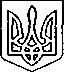 Щасливцевська  сільська  радаВиконавчий  комітетРІШЕННЯ18.04.2019 р.				    №50Про погодження схеми розміщенняоб’єктів благоустроюРозглянувши заяви суб’єктів підприємницької діяльності та словесну пропозицію в. о. начальника відділу містобудування та архітектури – головного архітектора Щасливцевської сільської ради М.В. Борідко щодо погодження схеми розміщення об’єктів благоустрою та надані документи, керуючись Законом України «Про регулювання містобудівної діяльності», ст.31 Закону України «Про місцеве самоврядування в Україні», виконком Щасливцевської сільської радиВИРІШИВ:1. Погодити схему благоустрою:1.1. гр. *** на територію біля вул. Азовська, *** в с. Генічеська Гірка Генічеського району Херсонської області за умов дотримання вимог чинного законодавства.1.2. гр. *** на частину вул. Набережної (від №2***до *№ ***) в с. Щасливцеве, Генічеського району, Херсонської області за умов дотримання вимог чинного законодавства.1.3. План благоустрою частини території Щасливцевської сільської ради на захід від бальнеологічної лікарні ТОВ «Міжнародна клініка відновного лікування», біля Солоного озера, село Щасливцеве, Генічеського району, Херсонської області.2. Контроль за виконанням рішення покласти на в.о. начальника відділу містобудування та архітектури – головного архітектора Щасливцевської сільської ради М.В. Борідко.Сільський  голова                                                                          В. ПЛОХУШКО